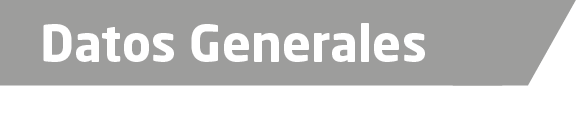 Nombre: María del Carmen López NavaGrado de escolaridad: Licenciatura en DerechoCédula profesional: 40290764Teléfono de Oficina: 272-72- 6-32-82Correo Electrónico: zepol_74@hotmail.com
 Datos GeneralesFormación Académica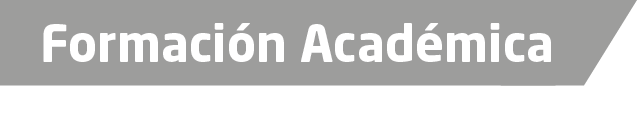 1993- 1998Universidad Paccioli de Córdoba “Estudios de Licenciatura en  Derecho”.28 de Febrero AL 15 de Julio del 2011Curso: “Curso de Actualización de Conocimientos Sobre Investigación Criminal”.  Procuraduría General de Justicia del Estado Instituto de Formación Profesional21 de Abril al 07 de Julio del 2017Curso: Diplomado Sistema Acusatorio Adversarial Universidad VeracruzanaTrayectoria Profesional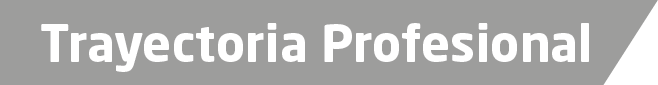 2002 - 2004Oficial Secretaria Agencia Del Ministerio Público Adscrita a los Juzgados Primero, Segundo y Cuarto De Primera Instancia Orizaba, Veracruz.2004-2014Oficial Secretaria Agencia del Ministerio Público Adscrita al Juzgado Tercero De Primera Instancia Orizaba2014-2017Oficial Secretaria  y Auxiliar de Fiscal Fiscalía Investigadora De Ciudad Mendoza, Veracruz2017 a la  FechaFiscal de la Agencia del Ministerio Público Investigador  en   Orizaba, Ver.  Fiscalía del Estado de Veracruz. Conocimiento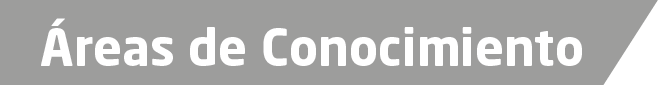 Derecho ConstitucionalDerecho CivilDerecho Penal